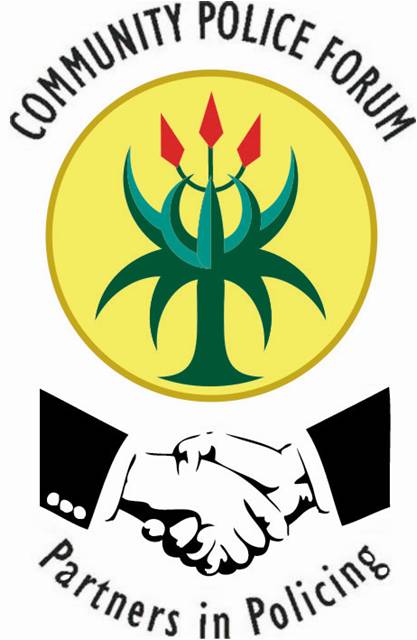 NCPF MONTHLY COMMUNITY MEETING VENUE: NORWOOD POLICE STATION BOARDROOM1ST OF NOVEMBER 2017 @ 18H00AGENDAWELCOME AND APOLOGIES BY NCPF CHAIRPERSON: Mr Wandile YaniApologies were read.Mr Yani explained the purpose of the meeting re:6th November. Which aims to explain the roles of the police force and that of the community.He explained that there is a need for all security companies in the area.He shared some crime tips for the December holidays.ADDRESS BY STATION COMMANDER – Colonel JojisaIn absence of the SC, Colonel Hlakutsa have a brief report on some of the ways criminals are operating.He shared tips on vigilance when it comes to awareness of crime.He shared some good news about 4 officers who will receive certificates the following week for good performance, he will share the names with CPF.He spoke about the many cases of domestic violence and the nature of various cases.He gave a report on the cases reported and their status.QuestionsPeter questioned the absence of the Station Commander.A lady asked about the lack of patrols and why there is no constant foot patrol. Colonel explained how the patrols are organised and the stations struggle with resources.Ray asked whether SAPS is able to provide the crime stats to the CPF members. Colonel responded that they are not allowed to give out the stats but he will broadcast on the screen at the next meeting.Colonel added that we need to take care of the elders in the area. That a programme is needed to address these issues.STATUS OF CASES – Ms Lesego MookapeleWith the absence of the head of detectives, this item is moved to the next meeting.NCPF VICTIM EMPOWERMENT CENTER – Ms Mbali LangeniMs Langeni gave a brief history of the development of the center.Suggestions came in with regards to names, training and support. More suggestions are welcomed.Mr Yani explained the capacity needed to operate such a centre.ESTABLISHMENT OF SECTOR CRIME FORUMSSector 1 - James PeechSector 2 - Duncan Barker and Ray KnuppelSector 3 - Alisa and ThabangSector 4 - Julie Machin, Arthur, Virginio Ponte, Nino LoddoAn open discussion regarding hijacked houses and burglaries was held.REPORTSJMPD - no reportADT Security Natasha Springfield from Fidelity described her role with regards to the security issues and needs.She gave stats of crimes reported in detail.She explained the socio-economic issues that contribute to various crimes.She added the types of sponsorships their company offers, such as training, workshops, etc.Contact detailsNatasha Springfield0832664261.    Email address nspringfield@fidelity-adt.co.zaVOTE OF THANKS BY NCPF SECRETARY: Ms Lesego Mookapele CLOSURE! CLOSURE! CLOSURE! CLOSURE! CLOSURE!